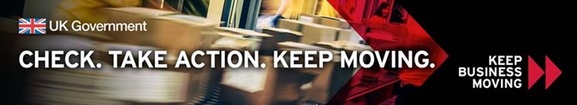 The UK’s Border & Protocol Delivery Group (BPDG) & the Department for International Trade’s Central Europe networkAre pleased to invite you to the “BPDG Central Europe Regional Industry Day”Tuesday 9th November 2021 from 10:00 to 12:00 (CET time) This webinar will outline the processes for moving goods between Great Britain (GB) and the EU, including the new GB border procedures that will be introduced from 1 January 2022 and 1 July 2022 as outlined in the UK Border Operating Model.The event will provide practical details about moving goods between the EU and GB, covering procedures and systems at the borders and the new import requirements in GB. Following presentations from Government officials there will be a question and answer session. For more information and to register please visit:https://eu.eventscloud.com/ehome/200232193/about/?&t=5cbce435282188056b68a05978d4c7d6The link to the Microsoft Teams webinar and the agenda will be sent to registered participants before the event.The event will be in English but there will be the option for attendees to select the option for Microsoft Teams subtitles in Polish, Romanian, Czech, Hungarian, Bulgarian or Croatian.